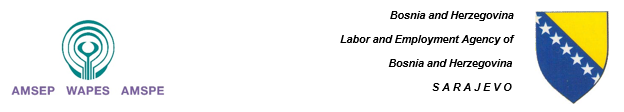 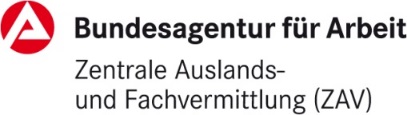 Drugi Javni poziv za prijavu u projekat „Obrti nude budućnost“ (HabiZu)Rok za prijavu: 30.04.2021. godineI. Opšte informacije „HabiZu“Šta je to HabiZu?HabiZu je skraćenica za naziv „Obrti nude budućnost“. Radi se o projektu koji će trajati tri godine i njime je predviđeno povećanje kompetencija na tržištu rada za ukupno 120 kandidata kroz regrutaciju, dokvalifikaciju i integraciju kvalifikovanih radnika u njemačka obrtna zanimanja za vrijeme trajanja projekta. Kandidati će se sami prijavljivati na javni poziv, a učesnici će biti odabrani na intervjuima. Odabrani kandidati (40 kandidata godišnje) će učiti njemački jezik u Bosni i Hercegovini, a nakon položenog kursa će steći pravo da budu korisnici mjera dokvalifikacije koje će za njih organizovati obrtničke komore u Koblencu, Minhenu i Potsdamu. Projekat je izvanredna prilika za naša nezaposlena lica da steknu savremena znanja i vještine u skladu sa njemačkim obrazovnim i strukovnim standardima. Projekt provode Agencija za rad i zapošljavanje Bosne i Hercegovine (ARZBiH) u saradnji sa entitetskim zavodima za zapošljavanje i Zavodom za zapošljavanje Brčko distrikta BiH i Savezna agencija za rad SR Njemačke (Bundesagentur für Arbeit - BA) u saradnji sa Udruženjem njemačkih obrta (Zentralverband des Deutschen Handwerks - ZDH).Zašto učestvovati u projektu HabiZu?Polaznici u projektu će imati izvanrednu priliku da nauče njemački jezik i da steknu savremena znanja i vještine u skladu sa njemačkim obrazovnim i strukovnim standardima. Svim polaznicima će biti plaćeni troškovi smještaja, ishrane i zdravstvenog osiguranja, kako u Bosni i Hercegovini, tako i u Njemačkoj. II. Vaša prijava za projekat "HabiZu"Pod kojim uslovima mogu učestvovati u projektu HabiZu?Državljanin ste Bosne i Hercegovine sa stalnim prebivalištem u državi;Završili ste najmanje 3 godine redovnog stručnog obrazovanja u javnoj instituciji u Bosni i Hercegovini;Imate odgovarajuću kvalifikaciju (molimo pregledajte spisak u prilogu da biste provjerili);Iskusni ste kvalifkovani radnik ili ste tek dobili diplomu;Poznavanje njemačkog jezika je dobrodošlo, ali nije obavezno.Šta obuhvata učešće u projektu HabiZu? - Program Prijava i odabir učesnikaPošaljite prijavu sa kompletnom dokumentacijom putem e-poštom; Primite poziv za online intervju;Obavite intervju putem Skype-a;Primite poziv za učešće u projektu;Kvalifikacija i pokretanje postupka priznavanjaBesplatan kurs njemačkog jezika u Sarajevu, do nivoa B1;Šestomjesečna stipendija od oko 780 KM (za mjesečne troškove smještaja, ishrane i zdravstvenog osiguranja tokom kurseva jezika);Pokretanje postupka priznavanja diplome i besplatan prijevod potrebnih dokumenata.Posredovanje, priprema i polazakUpoznajte različite poslodavce - obavite uspješan intervju za zapošljavanje tokom obrazovanja radi priznavanja diplome u Njemačkoj;Preuzimanje takse za izdavanje vize od strane njemačke ambasade u Sarajevu Refundacija troškova putovanja za Njemačku do 300 KM uz predočenje odgovarajućeg dokazaIntegracija, kvalifikacija i rad u NjemačkojDolazak u Koblenz, Potsdam ili Minhen;Ako je potrebno, dalje besplatno usavršavanje stručnog jezika od B1;Preuzimanje troškova i organizacija mjera prilagodbe kako bi se postiglo puno priznanje referentnog zanimanja u Njemačkoj;Podrška integraciji u Njemačkoj uz takozvanog "staratelja" (npr. Kod traženja stana, otvaranje bankovnog računa itd.).Četri koraka do uspješne prijavePosjetite internet stranicu www.arz.gov.ba ili  http://www.obrti-nude-buducnost.de/bsPreuzmite obrazac za prijavu i kontrolni list;Isprintajte, popunite, potpišite i nakon toga skenirajte Obrazac za prijavu;Prikupite, isprintajte i skenirajte sve potrebne dokumente sa kontrolnog lista;Skenirani obrazac za prijavu i sve skenirane dokumente putem jednog e-maila pošaljite na adresu handwerk@arbeitsagentur.deNepotpune prijave neće biti uzetе u obzir!